Prilozi uz zahtjev:Sporazum o suradnji u Projektu izgradnje širokopojasne infrastrukture za pristup Internetu  Ugovor o javnim uslugama sklopljen između JLS i izvršitelja ugovorenih usluga na izradi ProjektaUgovor o sufinanciranju, odnosno Izjava o vlastitom financiranjuOvjeren račun/situacija (privremene ili okončane) o izvedenim radovima/uslugamaPotvrda o izvršenom plaćanju, odnosno Izjava da račun nije plaćenMjesto i datum:							Potpis i pečat:KOPRIVNIČKO-KRIŽEVAČKA ŽUPANIJAUpravni odjel za gospodarstvo, komunalne djelatnosti i poljoprivredu OBRAZACA 100101 ZAHTJEV – Izrada dokumentacije za širokopojasni InternetPODACI O PODNOSITELJU ZAHTJEVAJEDINICA LOKALNE SAMOUPRAVEADRESAOIBKONTAKT OSOBAtel./mob.e-mailPOSLOVNA BANKAŽIRO-RAČUNIBANBroj računa / izvedbene situacijeIzdavatelj računaIznos računa bez PDV-aUkupni iznos računa SVEUKUPNOSVEUKUPNOTRAŽENI IZNOS SUFINANCIRANJATRAŽENI IZNOS SUFINANCIRANJAkn%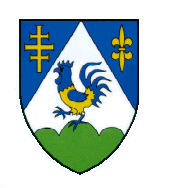 